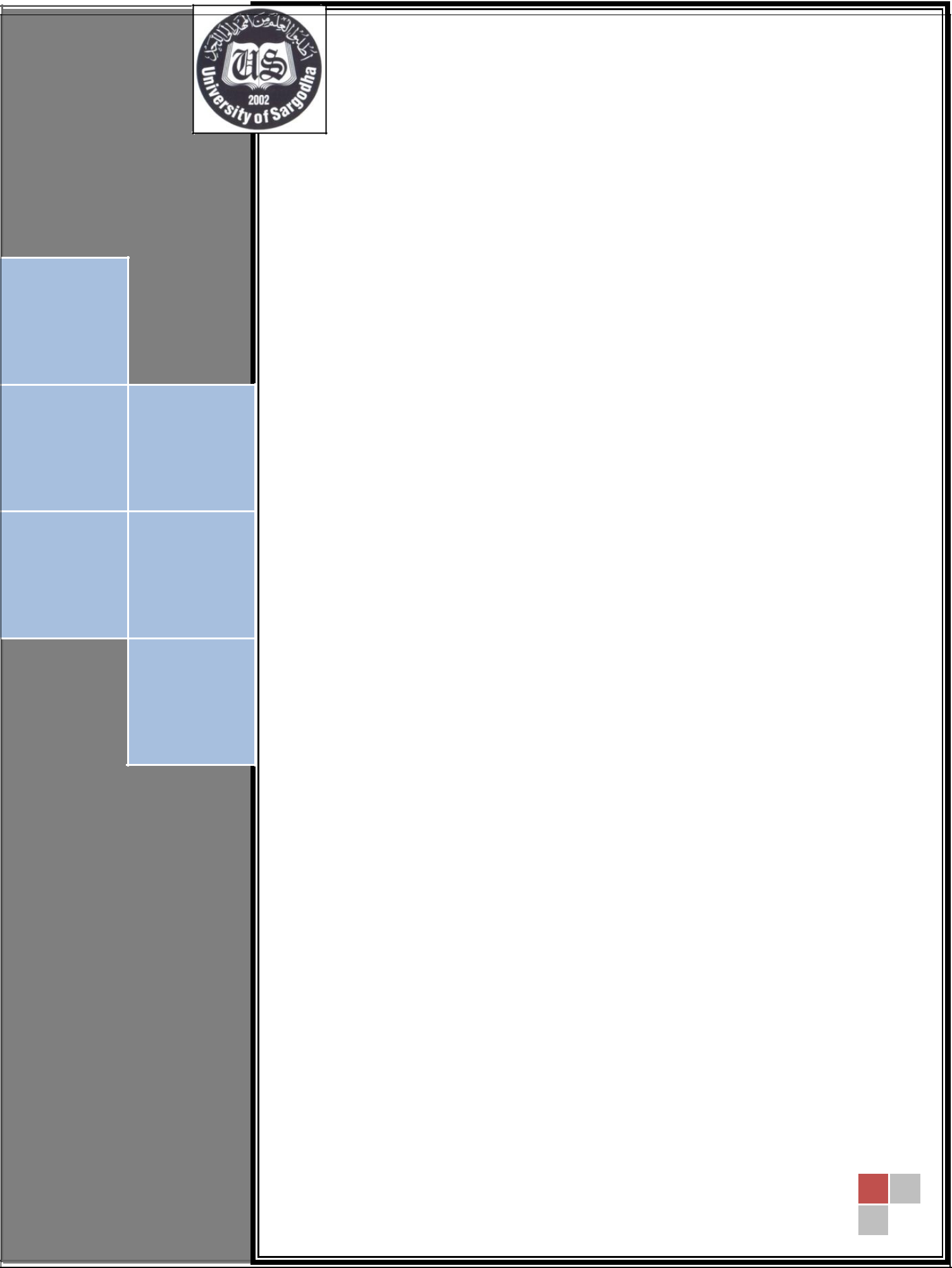 AgricultureMarketingCourse Guide Book for M.B.A (3.5) Amad un Nasar (MPhil HR)Lecturer (Visiting)Noon Business SchoolUniversity of Sargodha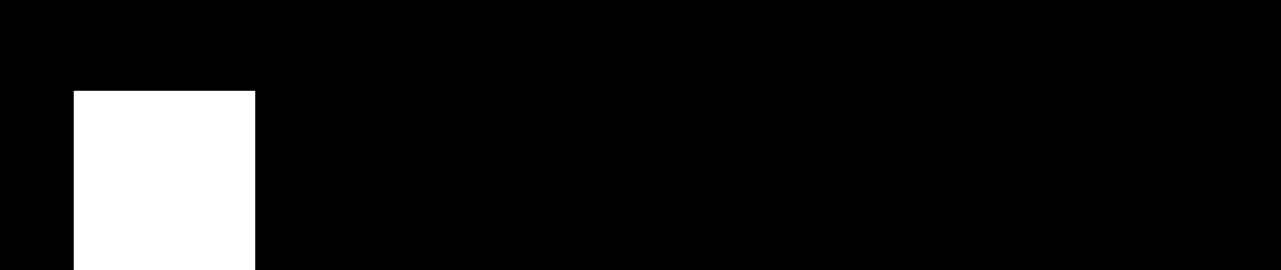 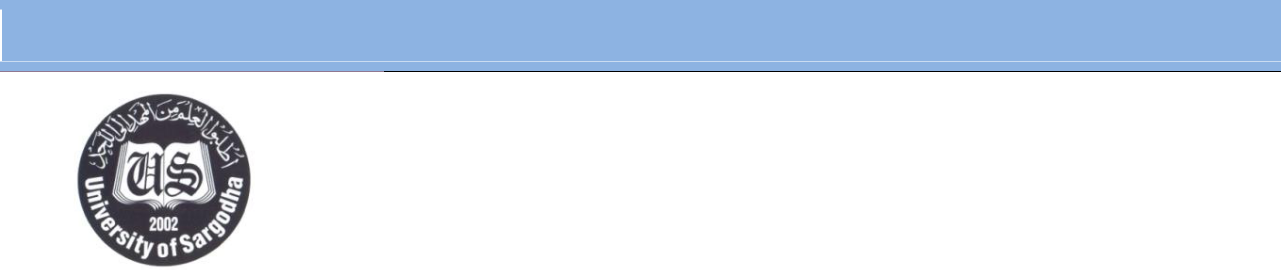 UNIVERSITY OF SARGODHANoon Business SchoolCourse Guide BookAGRICULTURE MARKETINGIntroduction The objective of this course is to provide practical knowledge andapplication capabilities to the student for the marketing of agricultural products. This course will explore current marketing methods for agricultural products and services, thereby providing knowledge toward efficient and effective marketing schemes. The student will be able to demonstrate and understanding of these techniques through a semester long marketing project as well as exams. The purpose of this syllabus is to guide the student through the requirements and evaluation criteria of the course, as well as aid in time management.Aims and Objectives of the CourseAt the end of this course, you should be able to:Demonstrate comprehension of strategic marketingIdentify and describe personality traits that affect success at various segments of the marketing mix.Demonstrate comprehension and appreciation for value added products, benefits, and limitations.Identify economic opportunities for new genetic or other value added productsDescribe functional food value of designer crops and where this fits into a marketDescribe methods used to protect value and intellectual property in value added productsDemonstrate how to sell quality in a commodity oriented marketplace and describe items of importance in doing this successfullyTeaching MethodologyLecture for disseminating key conceptsDiscussion on practical issuesAssignments and Presentations/ProjectsAssessment/EvaluationThe module is assessed by the group assignments and individual class presentation of relevant topics (20%), and a 3 hours closed-book examination (80%).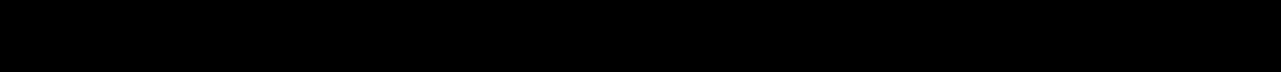 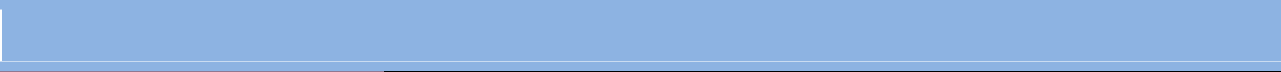 Recommended Material:Marketing of Agricultural Products, Kohls & UhlMarketing of Agricultural products in Pakistan Theory and practice by Qamar MOHY-UD-DIN & Hammad BadarWeekly Lecture Plan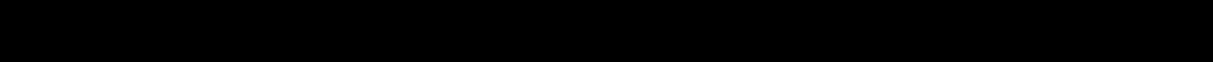 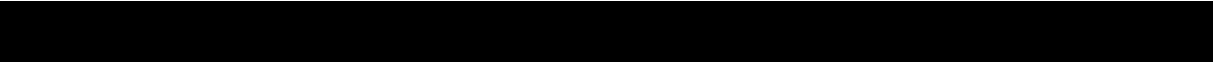 ----------MID TERM EXAMINATION----------GENERAL CRITERIA FOR EVALUATIONThe following is meant to give a general indication of the attributes which are normally expected of written work for it to be awarded marks in particular degree classes. This is indicative only since an answer can have a number of attributes, strengths and weaknesses and the overall classification given to individual answers and to a script is based on the judgment of the examiners about the inter-play of these attributes, strengths and weaknesses.Spring, 2020[AGRICULTURE MARKETING][AGRICULTURE MARKETING]Instructor: Amad un NasarCredit Hours: 3Program:   M.B.A 3.5 6thClass Day/Time: Monday & TuesdayIndividual Class Presentations/Projects*20%20%Regular Class Presentations/Participation (10%)Mid Term Examination (1 hour)30%30%Final Examination (2 hours)50%50%100%100%100%22Spring, 2020[AGRICULTURE MARKETING][AGRICULTURE MARKETING]Week No.Lecture Plan1Introductions and Course Overview;Types of Markets  Role of Agriculture Marketing in economic development  Role of Agriculture Marketing in economic development2Agricultural Marketing systemMarketing system productivity3Analysis of Agricultural Marketing system and approaches4Market organizations’5Marketing tools6Market EfficiencyMargins and costs7Agricultural Marketing in Pakistan  Agricultural Marketing problems and solutions  Agricultural Marketing problems and solutions8Role of Private and public sector in agricultural marketing9Government Marketing services  Agricultural Marketing information system  Agricultural Marketing information system10101010Agricultural Extension services33Spring, 2020Spring, 2020Spring, 2020[AGRICULTURE MARKETING][AGRICULTURE MARKETING][AGRICULTURE MARKETING][AGRICULTURE MARKETING]Spring, 2020Spring, 2020Spring, 2020[AGRICULTURE MARKETING][AGRICULTURE MARKETING][AGRICULTURE MARKETING][AGRICULTURE MARKETING][AGRICULTURE MARKETING][AGRICULTURE MARKETING][AGRICULTURE MARKETING][AGRICULTURE MARKETING]Marketing legislationMarketing legislationMarketing legislationMarketing legislation11111111Agricultural pricesAgricultural pricesAgricultural pricesAgricultural prices  Agricultural price policy in Pakistan  Agricultural price policy in Pakistan  Agricultural price policy in Pakistan  Agricultural price policy in Pakistan  Agricultural price policy in Pakistan  Agricultural price policy in Pakistan12121212Agricultural wholesale marketsAgricultural wholesale marketsAgricultural wholesale marketsAgricultural wholesale markets  Development and Characteristics of Wholesales Markets  Development and Characteristics of Wholesales Markets  Development and Characteristics of Wholesales Markets  Development and Characteristics of Wholesales Markets  Development and Characteristics of Wholesales Markets  Development and Characteristics of Wholesales Markets13131313Commodity Marketing in PakistanCommodity Marketing in PakistanCommodity Marketing in PakistanCommodity Marketing in Pakistan14141414International Agricultural MarketingInternational Agricultural MarketingInternational Agricultural MarketingInternational Agricultural MarketingMethods of exportingMethods of exportingMethods of exportingMethods of exportingExport processExport processExport processExport process15151515WTO and its implementation in PakistanWTO and its implementation in PakistanWTO and its implementation in PakistanWTO and its implementation in Pakistan16161616Final project and presentationsFinal project and presentationsFinal project and presentationsFinal project and presentations----------FINAL TERM EXAMINATION----------FINAL TERM EXAMINATION----------(80%+)Excellent, logical and well-presented answer showing clear evidence of recent researchfindings on the topic, evidence of additional readings, and showing content of originalThought and ideas.(70-79%)Very good, well-presented answer showing clear evidence of supplementary reading and some originalThought and ideas.(60-69%)Good comprehensive answer. Clear, logical, thorough with evidence of breadth and depth in reading.Understanding of inter-relationships between parts of the course and of the subject.(50-59%)Adequate to good answer. Material limited to basic reading and lectures, Competent understanding ofIndividual topics with only limited grasp of links between topics.(40-49%)Incomplete answer. Material is sparse with inaccuracies and little evidence of even basic reading.Reliance on lecture material with only limited indication of understanding.(<40%)Deficient answer.  Inaccuracies,  omissions,  errors  in  approach,  no  evidence  ofUnderstanding or work.